Committee on Development and Intellectual Property (CDIP)Fifteenth SessionGeneva, April 20 to 24, 2015Summary by the Chair	The fifteenth session of the CDIP was held from April 20 to 24, 2015.  The session was attended by 92 Member States and 37 Observers.	Under Agenda Item 2, the Committee elected Ambassador Alberto D'Alotto, Permanent Representative of Argentina, as Chair, Ms. Ahlam Sara Charikhi, Diplomatic Attaché, Permanent Mission of Algeria, and Mr. J. Todd Reves, Attorney Advisor, Office of Policy and International Affairs, United States Patent and Trademark Office (USPTO), (in alphabetical order) as Vice-Chairs. 	Under Agenda Item 3, the Committee adopted the Draft Agenda as proposed in document CDIP/15/1. 	Under Agenda Item 4, the Committee adopted the draft report of the fourteenth Session of the CDIP contained in document CDIP/14/13. 	Under Agenda Item 5, the Committee listened to general statements from Regional Coordinators and National Delegations.  Some Delegations reiterated their support for the implementation of the Development Agenda Recommendations and its effective mainstreaming into the Organization’s programs.  Some Delegations felt that the positive momentum developed in the previous session of the Committee should continue to guide the work of the present Session. 	Under Agenda Item 6, the Director General introduced his Report on the Implementation of the Development Agenda contained in document CDIP/15/2.  He called for a collective reflection among Delegations to ensure a constructive and practical agenda for the Organization.  Some Delegations welcomed the Director General’s Report and its commitment towards the Development Agenda implementation and mainstreaming.  During the discussion, some Delegations expressed their support in fostering the role of the WIPO Academy for the promotion of Intellectual Property Rights.  The Committee took note of the requests of some Delegations on certain specific areas such as geographical and gender balance in WIPO's workforce, SMEs-related projects, technical assistance, flexibilities and the use of appropriate technology and capacity building to promote sustainable and balanced growth among developing and least developed countries.  Some Delegations stressed the importance of achieving progress on the pending issues related to the Coordination Mechanism.The Deputy Director General, Mr. Matus, replied to the observations made by the Delegations, ensuring WIPO’s commitment in addressing their observations and concerns. In the context of the Discussion of the Director General’s Report, and following a request made by the Secretariat, it was decided to extend the implementation of the Project on Strengthening and Development of the Audiovisual Sector in Burkina Faso and Certain African Countries approved by the ninth session of the Committee until the end of December 2015. 	Under the same Item, the Committee considered and took note of the following project evaluation reports and the recommendations contained therein: (i) Evaluation Report for the Project on Open Collaborative Projects and IP-Based Models, contained in document CDIP/15/3; and 
(ii) Evaluation Report for the Project on Strengthening the Capacity of National IP Governmental and Stakeholder Institutions to Manage, Monitor and Promote Creative Industries, and to Enhance the Performance and Network of Copyright Collective Management Organizations, contained in document CDIP/15/4; Following the presentation of the evaluation reports, an exchange of views took place.  The independent external evaluators and the WIPO Secretariat responded to the observations made by the delegations. It was decided that the Secretariat will take appropriate actions on the recommendations contained in the above-mentioned reports, taking into account the comments and reservations made by the Member States. 	Under Agenda Item 7, the Committee considered the project proposal:  Intellectual Property, Tourism and Culture:  Supporting Development Objectives and Promoting Cultural Heritage in Egypt and Other Developing Countries, contained in document CDIP/15/7.  A large number of Delegations took the floor to support the project proposal and to express their interest to benefit from this project.  Following informal consultations among interested delegations, the Committee adopted the project with certain modifications.  A revised document including those modifications will be made available by the Secretariat. 	Under the same Item, the Committee considered the Report on the WIPO Expert Forum on International Technology Transfer, contained in the document CDIP/15/5.  In taking note of the report, the Committee decided to continue discussing the matter at its next session based on this document and any other ideas that states wish to put forward. 10.	Under the same Item, the Committee discussed the WIPO General Assembly Decision on CDIP related matters documents CDIP/14/11 and CDIP/12/5.  The Committee could not reach an agreement on these matters.  The Chair of the Committee was requested to undertake, if feasible, informal consultations on the margins of the 2015 General Assembly meeting, without interfering with other issues before the Assembly, on the basis of an informal working paper by the Chair and a list of examples of activities that might be discussed in the CDIP, proposed by the delegations of Algeria and Nigeria.  Accordingly, the Committee requests the General Assembly to allow it to continue the discussion during its sixteenth and seventeenth sessions and to report back and make recommendations on the two matters to the General Assembly in 2016.11.	Under the same Item, the Committee took note of Patent-Related Flexibilities in the Multilateral Legal Framework and their Legislative Implementation at the National and Regional Levels - Part IV, contained in document CDIP/15/6.  It was decided to continue discussions on this item during the next Session of the Committee.  The Secretariat was also requested to update the database on flexibilities and report back on it to the next Session of the Committee.12.	The Committee discussed the External Review of WIPO Technical Assistance in the Area of Cooperation for Development (documents CDIP/8/INF/1, CDIP/9/14, CDIP/9/15, CDIP/9/16 and CDIP/11/4).  The Committee requested the Secretariat to update the Management Response contained in document CDIP/9/14 and decided to continue discussion on the above mentioned subject on the basis of the points contained in the proposal made by the Delegation of Spain, any other proposals made by Member States, and the updated version of the Management Response.13.	Under the same Item, the Committee discussed and took note of the Study on Pharmaceutical Patents in Chile, contained in the document CDIP/15/INF/2, undertaken in the context of the project on Intellectual Property and Socio-Economic Development CDIP/5/7 Rev. 14.	Under Agenda Item 8 on Future Work, the Committee agreed upon a list of issues/documents for the next session.15.	The Committee noted that the Draft Report of the fifteenth session would be prepared by the Secretariat and communicated to the Permanent Missions of the Member States, and would also be made available to Member States, IGOs and NGOs, in electronic form, on the WIPO website.  Comments on the Draft Report should be communicated in written form to the Secretariat, preferably eight weeks before the next meeting.  The Draft Report will then be considered for adoption at the sixteenth session of the Committee.16.	This Summary together with the summary of the fourteenth session will constitute the Committee's report to the General Assembly.[End of document]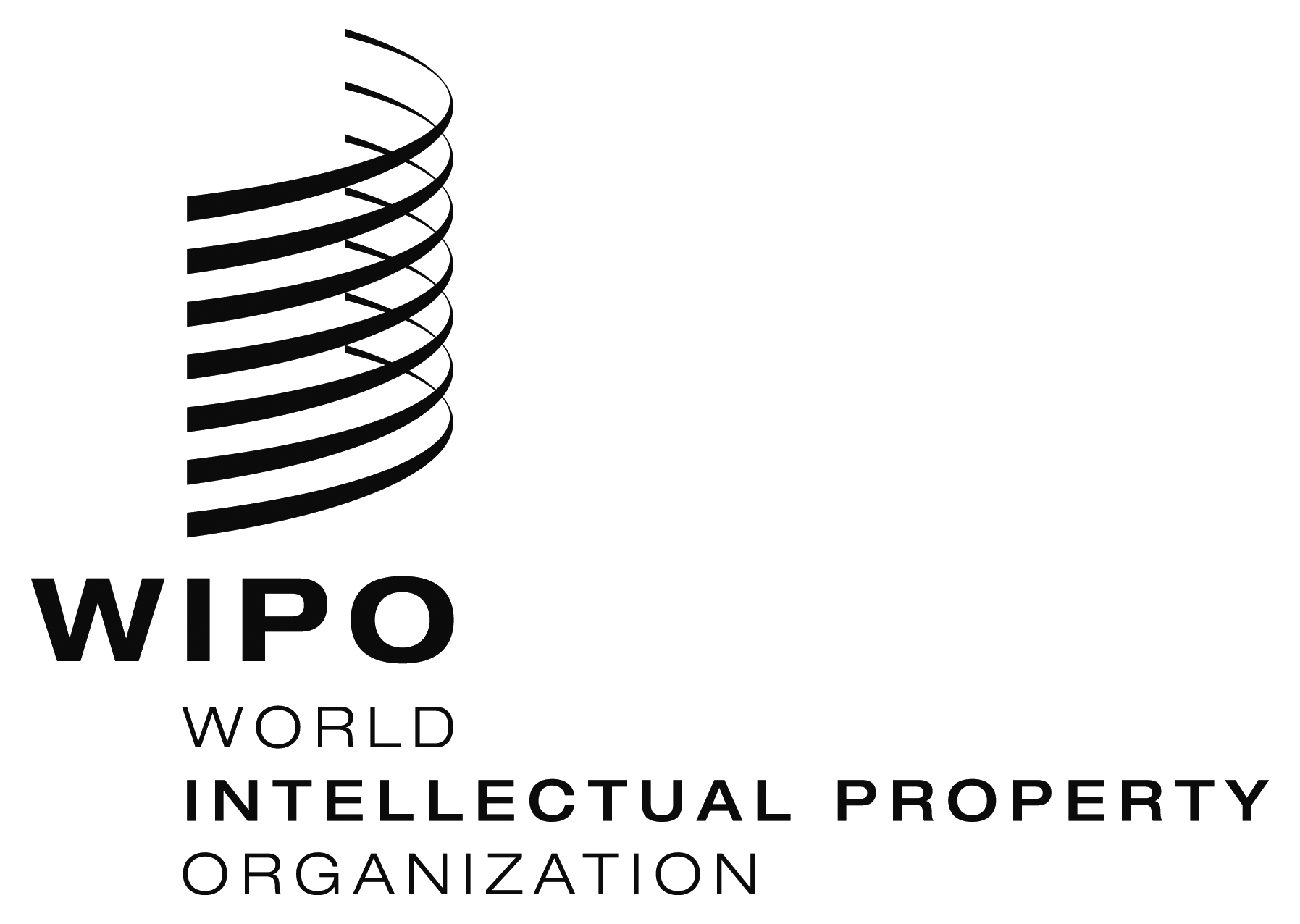 EORIGINAL:  EnglishORIGINAL:  EnglishORIGINAL:  EnglishDATE:  April 24, 2015DATE:  April 24, 2015DATE:  April 24, 2015